Educación Física y Salud 1º medio / Unidad 3 / OA3 / Actividad 2Fuerza muscularLos estudiantes preparan 9 estaciones de trabajo, de modo que el trabajo en cada estación dure 45 segundos y el cambio sea de 30 segundos; para ello, usan bancas suecas, 6 balones medicinales de 3 kilos, una espaldera, una barra fija, una mesa o cajón de saltos. Luego, completan el circuito al menos 3 veces. Descripción de las posibles estaciones:Abdominales tijeras.Flexión de caderas en suspensión.Lanzamiento de un balón medicinal de 3 kilos. Elevación de tronco desde apoyo en una silla o banca.Flexiones de brazos en posición decúbito ventral, con apoyo de punta de pie.Elevación del tronco para trabajo de bíceps y tríceps, con apoyo de la manos extensión del tronco y con brazos extendidos apoyo de pies.Suspensión del tronco en la barra fija; solo descender la cabeza para volver a subir. Abdominales oblicuos con las piernas semiflexionadas.

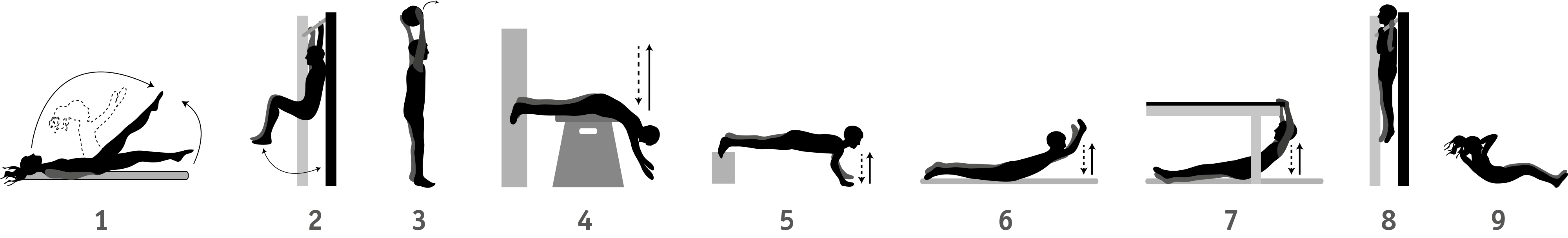 Al final, responden en qué aporta el desarrollo de la fuerza al cuerpo humano.Observaciones a la o el docente 
Los balones medicinales se pueden construir rellenando cámaras de neumáticos con arena.